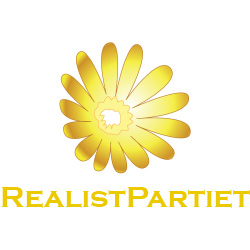 MOTION
Till kyrkofullmäktige Daglig lunch och aktiviteter till behövande pensionärerBakgrund 
Vi har många äldre i Södertälje som har det knapert, en del har knappt råd att äta ordentligt då pensionen inte räcker till. Vi har drygt 300 000 pensionärer i Sverige som lever under fattigdomsgränsen enligt EU standard. Många av dessa är Södertäljebor. Motivering
Det finns en del organisationer som redan delar ut mat och förnödenheter till våra äldre som har behov. Men vi ser att behovet är stort och vill undersöka möjligheten om vår kyrka och församling kan göra mer?  Bedömning
Jag vill tillsammans med övriga i församlingen som är intresserade av att delta se över kyrkans lokaler och möjligheter till matservering. Om vi kan tilldelas en lämplig lokal för ändamålet så ser jag en stor möjlighet att genom frivilliginsatser och sponsorer kunna bjuda behövande pensionärer på en rejäl lunch dagligen. Många restauranger och livsmedelshandlare är generösa och skulle kunna försörja en stor del av inköpsbehovet genom gåvor av varor med kort datum, men ändå i fullgott skick. Samt penninggåvor.
Verksamheten skulle inte enbart bjuda på lunch, jag ser ett teknikcentrum (ett par datorer) där unga kan hjälpa de äldre med teknik och förståelse inom dagens teknikutmaningar.
En mötesplats för en fika och samtal, kanske dans någon gång i månaden för de äldre.Kyrkofullmäktige 
Fullmäktige ska bevilja motionen till den grad att vi ges tillstånd att se över lokalerna och möjligheterna att praktiskt genomföra ett projekt som detta, och undersöka intresset bland folk, företag och församlingsmedlemmar att delta i detta projekt. Södertälje den 2018-05-10Sign:______________________Joakim Granberg – Realistpartiet i Södertälje pastorat